1. στο αρθρο 34 ΠΑΚΕΤΟ Γ αναφερονται οι ποσοτητες των πινακιδων 150/85 οι οποιες όμως (ΠΟΣΟΤΗΤΕς) δεν εχουν καμμια σχεση ,με τις ποσοτητες που αναφερονται στον πινακα με τις τοποθεσιες.Καταρχήν φαντάζομαι ότι γίνεται αναφορά στη σελίδα 34 της διακήρυξης. Οι βασικές (μεγάλες) ταμπέλες είναι συνολικά 150 όπως αναφέρεται στη σελίδα 34 - Πακέτο Γ και όπως προκύπτει και από τον πίνακα με τις τοποθεσίες. Στον πίνακα με τις τοποθεσίες αν υπολογιστεί το άθροισμα των συνόλων πινακίδων, που αναγράφεται κάτω από κάθε δημοτική ενότητα, προκύπτει: Χανιά: 54 + Ακρωτήρι: 33 + Ελ. Βενιζέλος: 12 + Θέρισος: 8 + Ν. Κυδωνία: 17 + Σούδα: 17 + Κεραμειά: 9 = 150.Οι βοηθητικές (μικρότερες) ταμπέλες είναι 85 όπως αναφέρεται στη σελίδα 34 - Πακέτο Γ. Δεν προκύπτουν, ούτε παρουσιάζονται στον πίνακα με τις τοποθεσίες.1α. επισης στο ιδιο αρθρο δεν αναφερεται πουθενα ποσες πινακιδες από κάθε ειδος χρειαζονται (μονης οψεως-διπλης οψεως), εκτος αν λογιζονται ολες ως διπλής όψεως.Στον πίνακα με τις τοποθεσίες αναγράφεται πόσες ταμπέλες είναι διπλής όψεως ανά δημοτική ενότητα: Χανιά: 21 + Ακρωτήρι: 10 + Ελ. Βενιζέλος: 3 + Θέρισος: 3 + Ν. Κυδωνία: 10 + Σούδα: 1 + Κεραμειά: 2 = 50.Από τις προδιαγραφές τους, όλες οι ταμπέλες έχουν τη δυνατότητα να είναι διπλής όψεως, υπό την έννοια ότι έχουν μπρος πίσω plexiglass. Για το συγκεκριμένο διαγωνισμό οι 50 προαναφερόμενες διπλής όψεως πινακίδες επισημαίνονται διότι σε αυτές θα υπάρξουν διπλές εκτυπώσεις χαρτών (μπρος-πίσω), όχι μονές (μόνο εμπρός).Για τις βοηθητικές ταμπέλες έτσι κι αλλιώς δεν προβλέπεται εκτύπωση και ανάρτηση υλικού στα πλαίσια του παρόντος διαγωνισμού, οπότε δεν τίθεται θέμα διπλής ή μονής όψης.2. στην τεχνικη περιγραφη αναφερεται ως επιφανεια των πινακιδων το plexiglass με antigraffiti film στα σχεδια όμως αναφερει κατι για αμμοβολη. τι ισχυει από τα δυο?Η αμμοβολή αφορά σε ένα μικρό πλαίσιο γύρω από την πινακίδα και είναι δευτερευούσης σημασίας. Κύριο και αναγκαίο στοιχείo είναι το plexiglass με προστασία από graffiti.3. στη σελιδα 4 των τεχνικων προδιαγραφων οπου αναφερονται τα επι μερους στοιχεια της κατασκευης (σωληνες) η αναφορα σε αυτους πρεπει να είναι λαθος οσον αφορα το υψος (1cm πρεπει μαλλον να εννοει το παχος του σωληνα),το πλατος (242cm/1,10 προφανως εννοει το συνολικο μηκος του σωληνα).Πράγματι στις διαστάσεις των σωλήνων έχει γίνει λάθος. Οι τιμές του ύψους ουσιαστικά αφορούν στο πάχος και οι τιμές του πλάτους στο ύψος. Το σωστό είναι: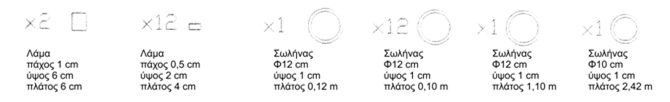 3α. επισης εάν είναι ετσι η σωστη αναφορα στα μεγεθη τι αφορα το κομματι του σωληνα που αναφερεται ως πλατος 1,10cm, δεδομενου ότι η προμηθεια μιλαει για ένα σωληνα μηκους 2,42 μμ?Από το σχέδιο 2 φαίνεται ότι προβλέπονται:1 σωλήνας μήκους 2,42 (Φ10cm), ο οποίος ουσιαστικά «ντύνεται» από κάτω προς τα πάνω με :1 σωλήνα μήκους 1,10 (Φ12cm)10 δακτυλίους μήκους 0,10 (Φ12cm) έκαστος1 «καπάκι» μήκους 0,12 (Φ12cm)Χωρίς τον σωλήνα μήκους 1,10 (Φ12cm), ο σωλήνας μήκους 2,42 θα έπρεπε να έχει μεταβλητή διάμετρο (εν μέρει Φ12 και εν μέρει Φ10).4. προβλεπεται προμηθεια για αξεσουαρ η μονο προβλεψη στηριξις αυτών?Μόνο η πρόβλεψη στήριξης αυτών.